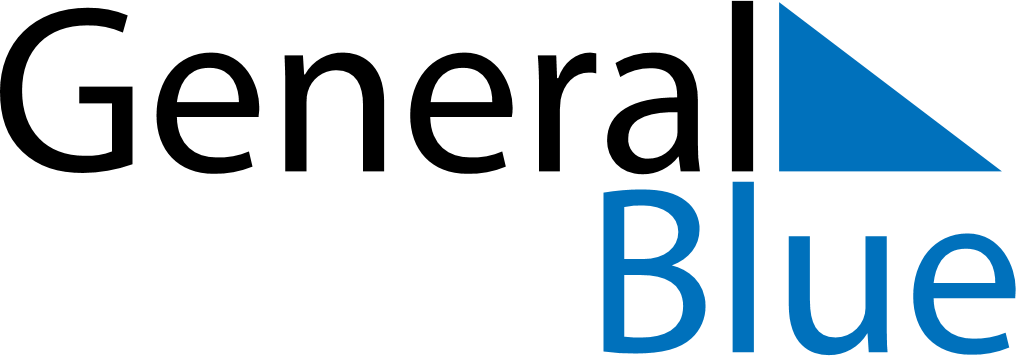 20192019201920192019201920192019PanamaPanamaPanamaPanamaPanamaPanamaPanamaPanamaJANUARYSMTWTFSFEBRUARYSMTWTFSMARCHSMTWTFSJANUARY12345FEBRUARY12MARCH12JANUARY6789101112FEBRUARY3456789MARCH3456789JANUARY13141516171819FEBRUARY10111213141516MARCH10111213141516JANUARY20212223242526FEBRUARY17181920212223MARCH17181920212223JANUARY2728293031FEBRUARY2425262728MARCH24252627282930JANUARYFEBRUARYMARCH31APRILSMTWTFSMAYSMTWTFSJUNESMTWTFSAPRIL123456MAY1234JUNE1APRIL78910111213MAY567891011JUNE2345678APRIL14151617181920MAY12131415161718JUNE9101112131415APRIL21222324252627MAY19202122232425JUNE16171819202122APRIL282930MAY262728293031JUNE23242526272829APRILMAYJUNE30JULYSMTWTFSAUGUSTSMTWTFSSEPTEMBERSMTWTFSJULY123456AUGUST123SEPTEMBER1234567JULY78910111213AUGUST45678910SEPTEMBER891011121314JULY14151617181920AUGUST11121314151617SEPTEMBER15161718192021JULY21222324252627AUGUST18192021222324SEPTEMBER22232425262728JULY28293031AUGUST25262728293031SEPTEMBER2930JULYAUGUSTSEPTEMBEROCTOBERSMTWTFSNOVEMBERSMTWTFSDECEMBERSMTWTFSOCTOBER12345NOVEMBER12DECEMBER1234567OCTOBER6789101112NOVEMBER3456789DECEMBER891011121314OCTOBER13141516171819NOVEMBER10111213141516DECEMBER15161718192021OCTOBER20212223242526NOVEMBER17181920212223DECEMBER22232425262728OCTOBER2728293031NOVEMBER24252627282930DECEMBER293031OCTOBERNOVEMBERDECEMBER2019 Holidays for Panama2019 Holidays for Panama2019 Holidays for PanamaJan 1	New Year’s DayJan 9	Martyrs’ DayMar 4	Shrove MondayMar 5	Shrove TuesdayApr 19	Good FridayMay 1	Labour DayJul 1	Presidential InaugurationNov 3	Separation Day (from Columbia)Nov 4	Separation Day (from Columbia) (substitute day)Nov 10	Primer Grito de IndependenciaNov 11	Primer Grito de Independencia (substitute day)Nov 28	Independence DayDec 8	Mother’s DayDec 9	Mother’s Day (substitute day)Dec 25	Christmas Day